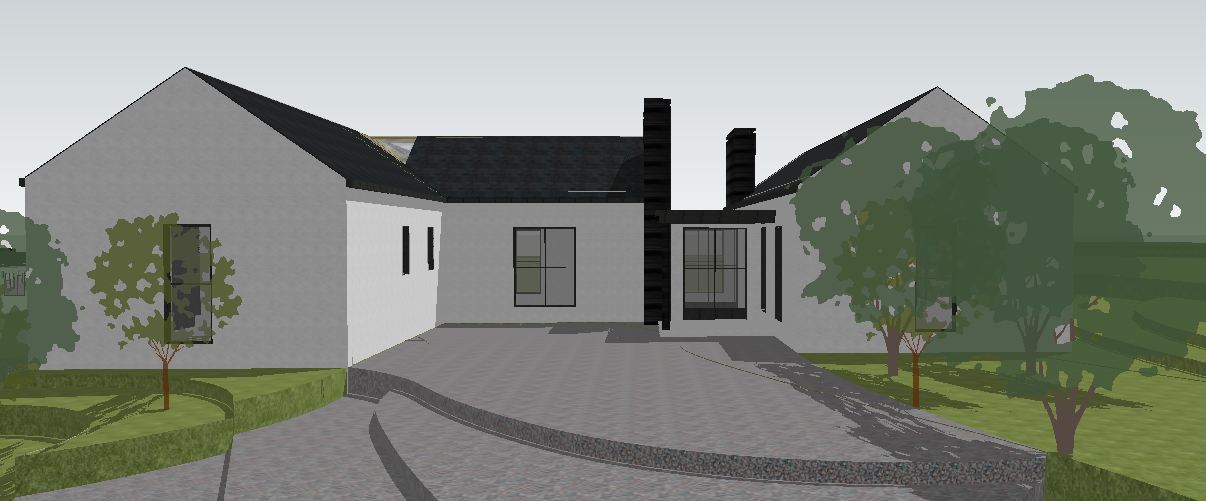  VIEW ON APPROACH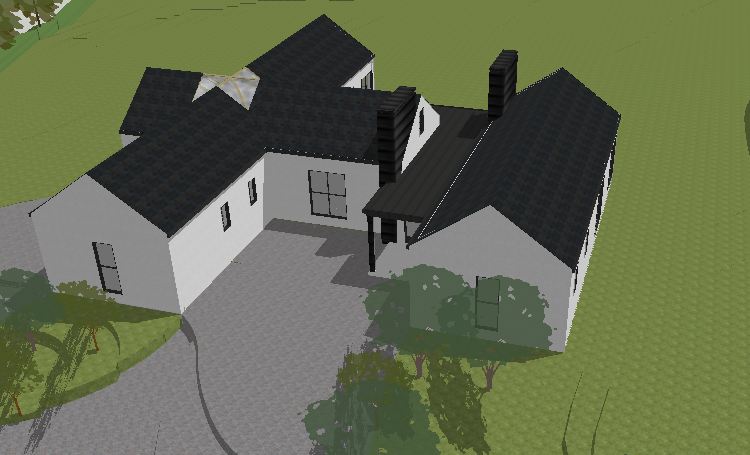 NORTH-WEST AERIAL VIEW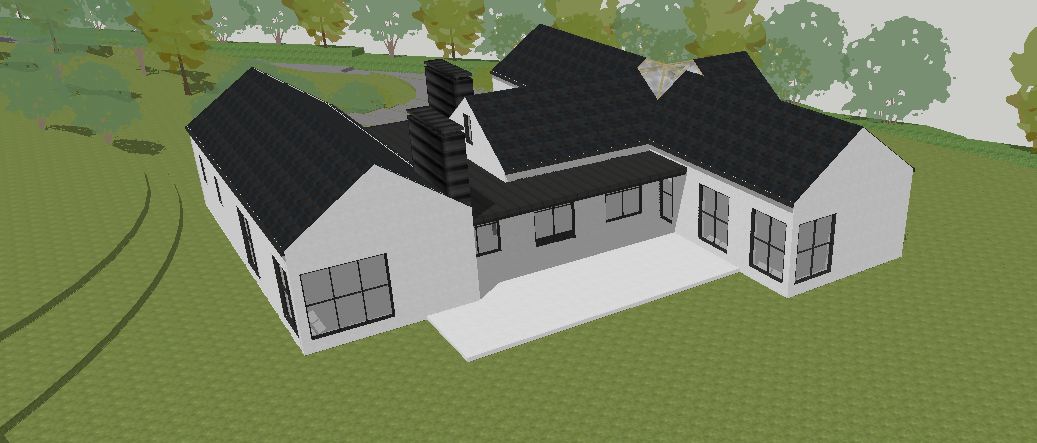 SOUTH- EAST AERIAL VIEW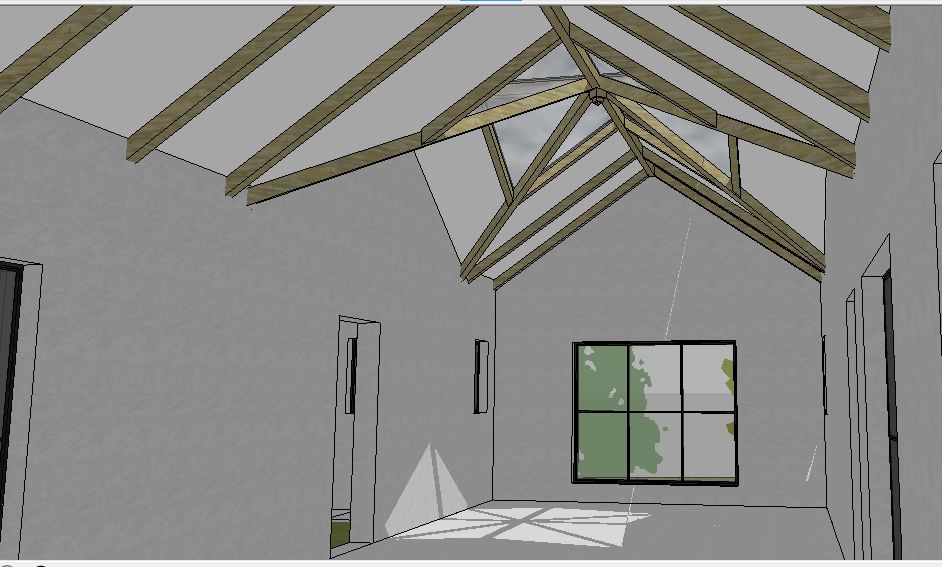 INTERIOR VIEW OF ROOF LANTERN, OVER KITCHEN/DINING/LIVING SPACE.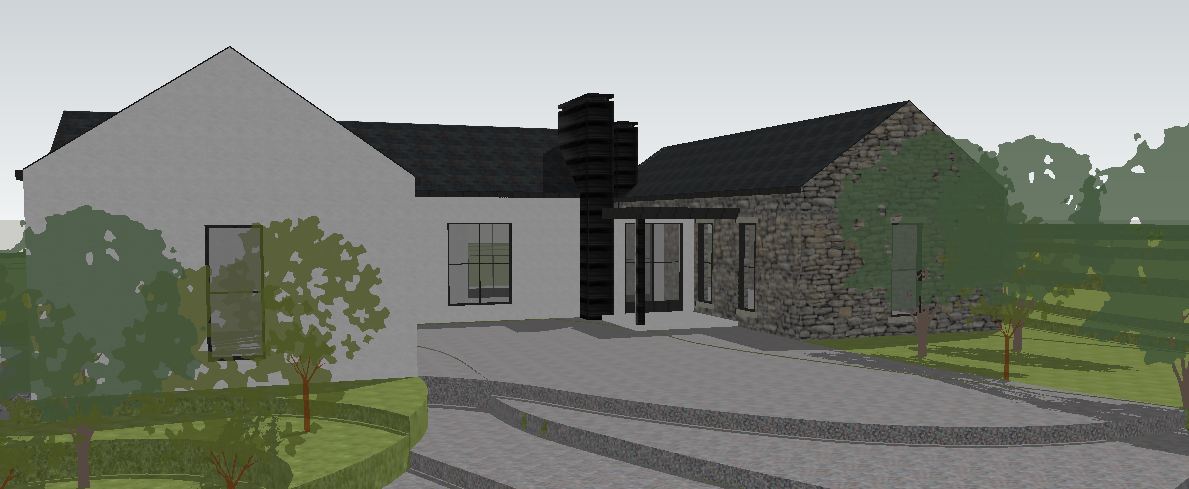 VIEW ON APPROACH-WITH STONE CLADDING.  NORTH-WEST AERIAL VIEW-WITH STONE CLADDING.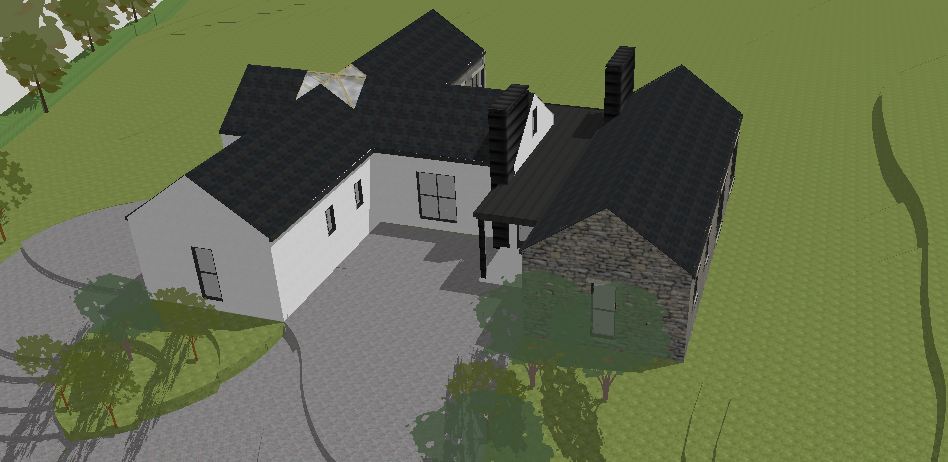 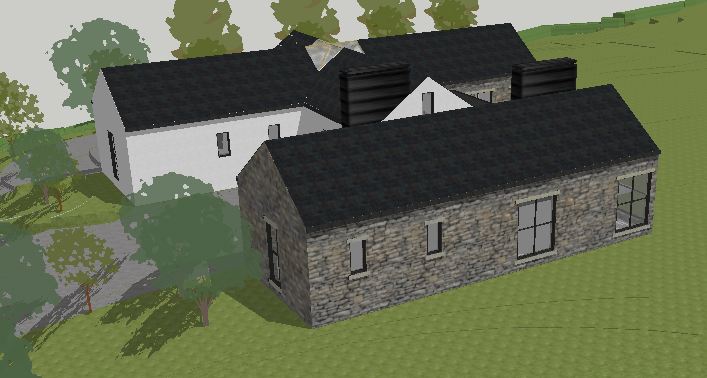 NORTH-WEST AERIAL VIEW-WITH STONE CLADDING.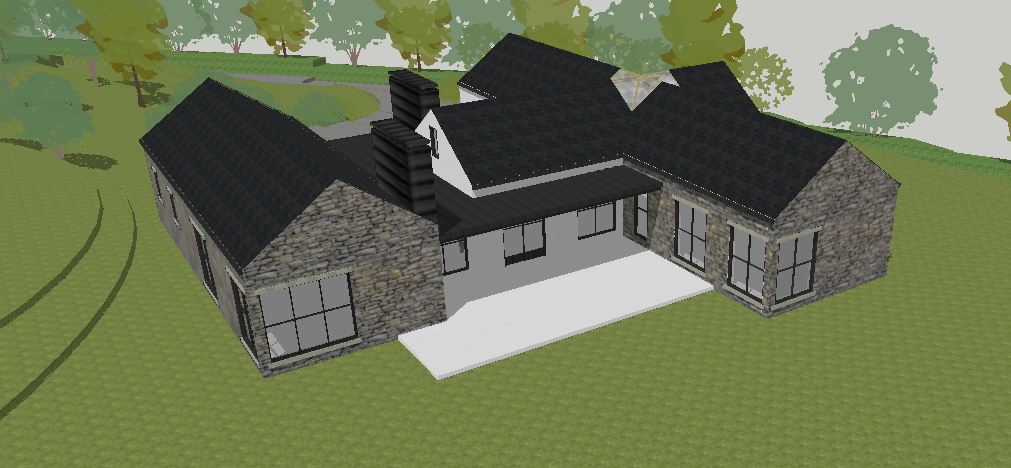 SOUTH- EAST AERIAL VIEW-WITH STONE CLADDING.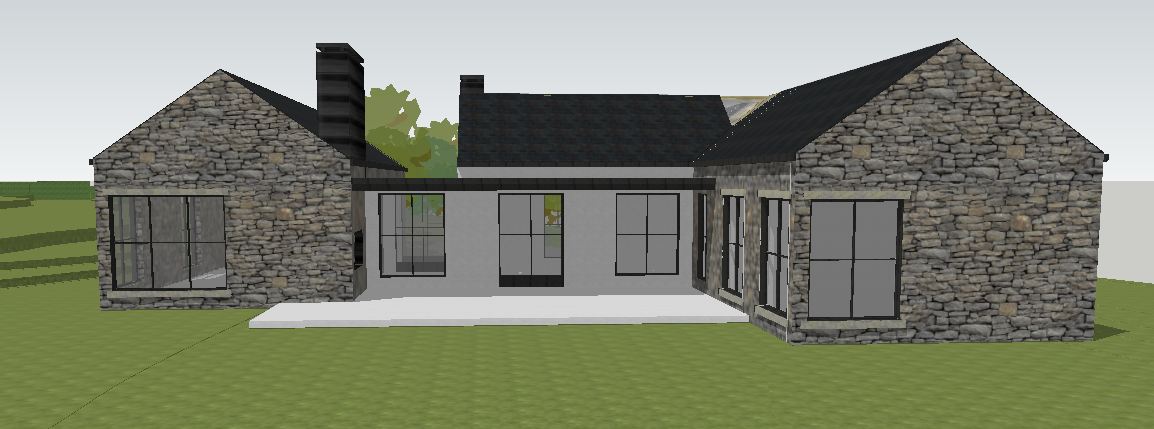 SOUTH FACING VIEW-WITH STONE CLADDING.